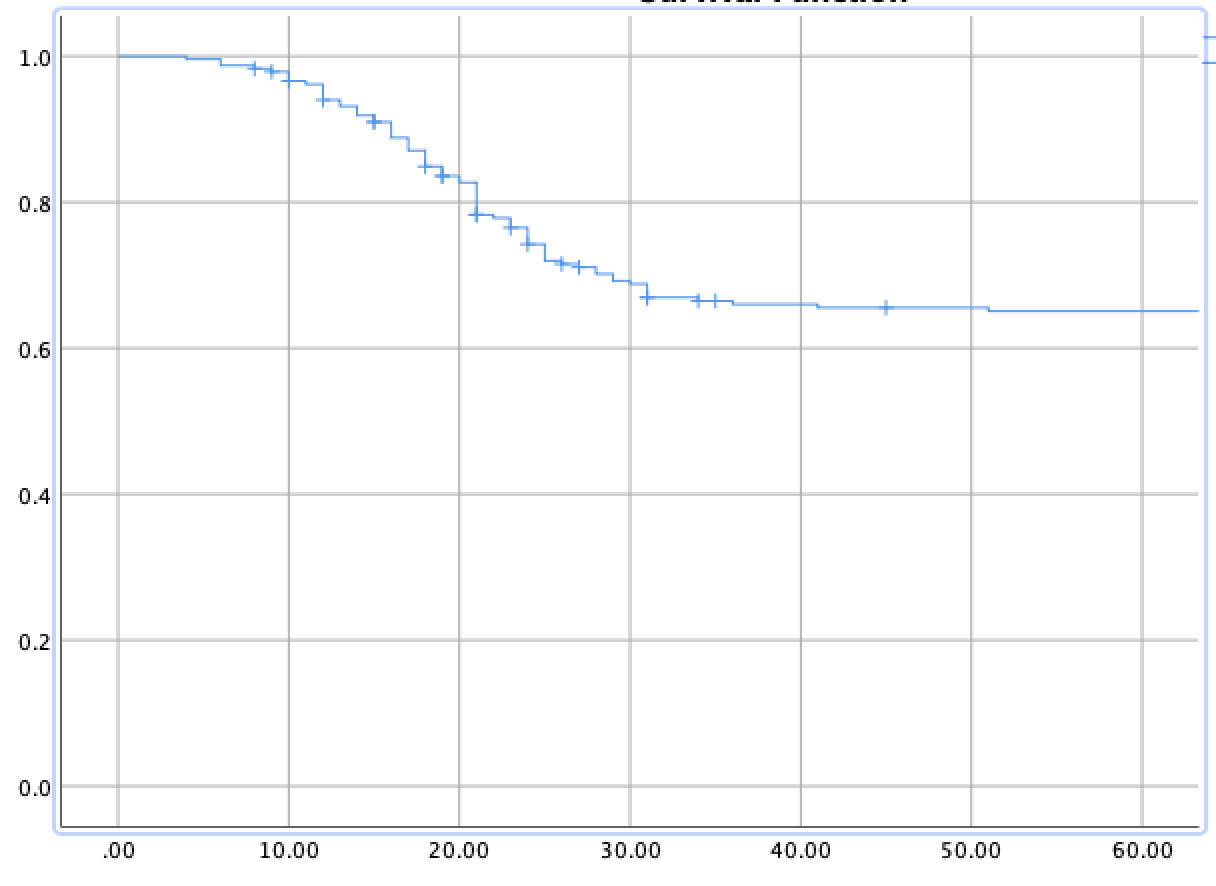 Figure 1: Event-Free Survival